     Broadway Swimming Club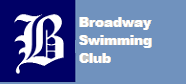 Covid-19 parent/swimming declarationI have read the information sent out to me in the return to swimming rules and understand the content (if you have any questions please contact a member of the committee before attending)I have provided my emergency contact details (see below) and understand that I may be contacted at short notice to collect my child from a training session should they:become unwell during a session, ornot adhere to the guidelines set out in the information provided (as advised by the Government, Swim England and the pool operator)I have completed and signed the Swim England ‘Health Survey’ and ‘Covid 19 and Risk Awareness declaration’ which needs to be emailed to broadwayswimmingclub@gmail.com before your swimmer’s first session back  Swimmer’s name(s)			_____________________________Parent/carer’s name			_____________________________Emergency telephone numbers	_____________________________                                                           _____________________________Parent/carer signature		_____________________________